Course OverviewTopics to be Covered                  Make-Up Work               Rules & Expectations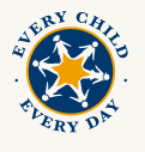 Algebra llCourse Syllabus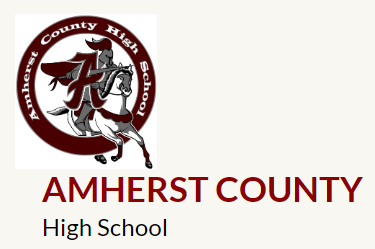 Contact info for Mrs. Gaines                            Parents     Daily Supplies NeededGrading Policy